Diocesan Safeguarding Board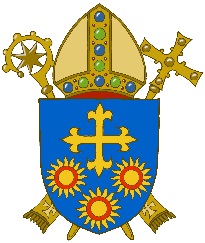 								Date:Dear Volunteer Name:	Role:Parish:	 		 ___________________________________________________________________________The Catholic Church now has a range of procedures to ensure the safety of children, young people and vulnerable adults in our parish communities. We now routinely seek references for all our volunteers.The above named person who works as a volunteer in this parish has given us your name as a referee and I would like to ask for your help with this.Suitability for the role shown overleaf can be indicated on the enclosed Reference Form. I would be grateful if you could complete and return the form in an envelope marked for my attention to the parish office.  Any information you give will be treated in the strictest confidence.Thank you for your help.Yours sincerelySafeguarding Representative